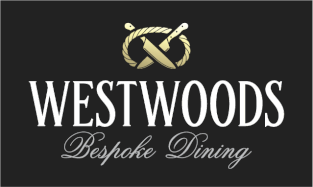 Christmas dayStarterWild mushroom & tarragon soup, Truffle oil & herb croutonsWhole baked petit Garlic and rosemary camembert, Caramelised onion chutney, ciabatta crostiniPan seared scallops, Pea puree & crisp parma hamChicken liver & brandy parfait, Toasted ciabatta, fig & pear chutneyMain courseRoast turkey with all the Christmas trimmings and rich turkey gravyEnglish beef fillet Rossini, Garlic duchess potato, Black Italian truffle, Red wine jusRoast winter vegetable Wellington, wilted spinach, Fondant potato, Herb veloutéPan fried loin of cod & king prawns, Winter kale, Roasted new potato & shallot parmentier, Sauce viergeAll main meals are served with side vegetables for the tableDessertChristmas plum pudding, Brandy sauceWinter pinecone Caramel truffle, Amaretto crumb, Bourbon vanilla ice creamMulled wine poached pear, Gingerbread ice creamCornish yarg, Baron Bigod and Shropshire blue cheese, crackers, celery & spiced bramley apple chutneyTea, Coffee & chefs’ selection of petite fours